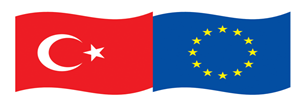 Proje Adı: Innovative Educational Methods and Materials for Special Education – Özel Eğitim İçin Yenilikçi Eğitim Metotları ve MateryalleriBaşvuru Sahibi Kurum: Kartal Prof. Dr. Şaban Teoman Duralı Bilim ve Sanat MerkeziHibe Sağlayıcısı: Çalışma ve Sosyal Güvenlik Bakanlığı Avrupa Birliği ve Mali Yardımlar Dairesi Başkanlığı Program Adı: Bütünleştirici Eğitim İçin Özel Eğitim Hizmetlerinin Kalitesinin Artirilmasi Hibe ProgramiSözleşme No: TREESP2.1.IQSES/108 Proje Faaliyetlerinin Uygulandığı Yer: İstanbulProje Uygulama Süresi: 1 Kasım 2021-31 Aralık 2022 -14 ayAB Katkısı: 120.502 AvroToplam Proje Bütçesi: 135.302 AvroProje Amaçları: İstanbul'da özel eğitim hizmetlerinin kalitesinin artmasına katkı sağlamak için1.Özel yetenekli öğrencilerin, kaynaştırma ve bütünleştirme eğitimi öğrencilerinin, özel gereksinimli öğrencilerin eğitiminde kaliteyi artırmak,2.Özel eğitim alanında çalışan 120 öğretmene özel yeteneklilerin eğitimi, kaynaştırma ve bütünleştirme eğitimi, özel gereksinimli öğrencilerin eğitimi konusunda eğitimler vermek, 140 öğretmene yeni beceriler kazandırıcı hizmet içi eğitimler vermek,3.  Özel eğitim, kaynaştırma ve bütünleştirme eğitimi, özel gereksinimli bireylerin eğitimi için hizmet içi eğitimlerde ve çalıştayda eğitim materyalleri hazırlamak,4. Avrupa'dan özel eğitim alanında uluslararası bilgi transferi sağlamak,5. Özel eğitimde en iyi uygulamaları üniversite ve okullarla işbirliği yaparak geliştirmek,6. Özel eğitim hakkında öğretmenlerde ve ailelerde seminerler aracılığıyla farkındalık artırmak,7. Merkezimizin öğrenme ortamını geliştirmek.Hedef Grup: İstanbul’daki BİLSEM’lerde çalışan 265 öğretmen, Kartal ilçesinde  destek eğitim odasında eğitim veren 60 öğretmen, özel gereksinimli öğrencilere eğitim veren özel eğitim okullarında çalışan 30 öğretmen, Kartal ilçesindeki özel yetenekli öğrencilerin 80 aile bireyi.Nihai Faydalanıcılar: 2.274 özel eğitim öğrencisi ve 6822 aile üyesi. Beklenen Sonuçlar: 265 özel eğitim öğretmenine 85 gün hizmet içi eğitim verilecektir, öğretmeneler eğitim materyalleri ve ders planları tasarlayacaklardır. 265 öğretmen özel eğitim konusunda Avrupa’daki en iyi uygulamaları öğrenecektir. Internet temelli TV programımızda eğitim videoları yayınlanacaktır. Özel eğitim için eğitim materyalleri ve örnek ders planları yayınlanacak ve İstanbul ve Türkiye’ye yaygınlaştırılacaktır. 100 aile bireyi özel yetenekli öğrencilerin ihtiyaçlarını öğrenir. Kartal Prof. Dr. Şaban Teoman Duralı BİLSEM’e kütüphane, astronomi laboratuarı ve internet temelli TV Stüdyosu kurulacaktır. Kartal Prof. Dr. Şaban Teoman Duralı  BİLSEM’in 760 öğrencisi özel gereksinimli bireylerin ihtiyaçlarını Uluslararası Engelli Bireyler Gününde anlayacaktır.Ana Faaliyetler: Hizmet içi eğitimler vermek,seminerler düzenlemek, kütüphane kurmak, özel eğitim öğrencileri için ders planları ve eğitim materyalleri geliştirmek, astronomi sınıfı ve internet temelli TV stüdyosu kurmak, Dünya Çevre Gününü kutlamak, Dünya Engelliler günü için atölye çalışmaları yapmak, Avusturya’ya çalışma ziyareti düzenlemek, ders planları ve materyalleri için çalıştay yapmak, kitap ve e kitap yayınlamak, eğitim video ve ses kayıtları yayınlamak.Proje Koordinatörü: Meltem Baltalar